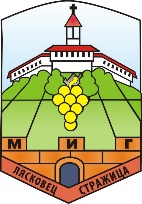 СПИСЪК НА ОДОБРЕНИ КАНДИДАТИ ЗА ВЪНШНИ ОЦЕНИТЕЛИ – С ОТРАЗЕНИ ДАННИ ЗА КОМПЕТЕНТНОСТ, ОПИТ И КВАЛИФИКАЦИЯКОНКУРС ЗА ИЗБОР НА ВЪНШНИ ЕКСПЕРТИ – ОЦЕНИТЕЛИНа проекти по мерки, включени в Стратегията за водено от общностите местно развитие (СВОМР)  на МИГ „Лясковец – Стражица“  за периода 2014-2020 г.Име, презиме, фамилияПридобита образователна степен и специалностОбласт на професионалнакомпетентностПрофесионална квалификация, допълнителна квалификация, ако има такава, и практическият опит, свързан със заявената професионална компетентност.Ел. пощаПавлина Савова ЙончинаМагистър. 1.Технически науки. 2.Икономика.Телекомуникации1.Съвет на Европа, НСОРБ, оценител2.ПРСР, Лидер, СМР, оценител3. МИГ в България- оценител на проекти на МИГ към СМР4.Общини, оценител в процедури на ЗОП.yonchina@gmail.comПреслав Трилков ГайдарскиМагистърАграрни науки. РастиниевъдствоОбщина ПлевенИкономика, социални дейности, мениджмънт1. МИГ в България- оценител на проекти на МИГ към СМР2.Оценител на проекти по мерки 321,311, 121, 312  в МИГ в България.presich@abv.bgСлава Тодорова БахчевановаДоцент, докторБиотехнологии, хранителни технологииБиотехнологии, хранителни технологии1.МИ- оценител, ОПИК2.МИГ в България- оценител на проекти на МИГ към СМРbahchevanskas@gmail.comКрасимира Боюклиева-КубинскаМагистърИкономикаФинансов мениджмънтИкономика1.Оценител на проекти по мерки 321,311, 121, 312  в МИГ в България.2. Общини, оценител в процедури на ЗОП.krass_bok@abv.bgНиколай Христов ЕнчевМагистър, инженерМашинно инженерствоПодготовка и управление на проекти.Оценител на проекти по мерки 321,311, 121, 312  в МИГ в България.casdkar@rozabg.comСоня Маринова ОбущароваМагистърМашинно инженерствоМашинно инженерствоМаркетинг и мениджмънтМИГ в България- оценител на проекти на МИГ към СМР .s.o.n.y.obushtarova@gmail.comТатяна Петрова ПетроваМагистър1.Администрация и управление2.Икономика1.Администрация и управление2.Икономика1.МРРБ-оценител2. Общини, оценител в процедури на ЗОП.tania_ant@abv.bgНиколай Стефанов НайденовДоктор на наукитеМеханизация на земеделието1.Машинно инженерство2.Финансов и икономически анализ1.АРР-РусеМеждинни оценки на общински планове и проекти за развитие.2.НССЗ-РусеРазработване и оценка та бизнеспланове по мярка 6.3.nik_naydenov@abv.bgСевдана Йорданова ПетковаМагистърПолитически науки1.Социални дейности2.Мениджмънт1.ОПРЧР-процедура за избор на изпълнители по проект2.НПО-оценка на проектиsevdanajordanova@mail.bgСтефка Атанасова КръстеваМагистърАдминистрация и управлениеАдминистрация и управление МИГ в България- оценител на проекти на МИГ към СМР .stefi150@abv.bgДаниела Асенова СалкинаМагистърККТИнформационни и комуникационни технологии и информатика1.Община- оценител в процедури по ЗОП2. МИГ в България- оценител на проекти на МИГ към СМР .salkinadaniela@gmail.comВаска Николова КаптебиловаМагистър, инженерБиотехнологииИнженерство ХВП1.ЕИФ-държавни помощи2. МИГ в България- оценител на проекти на МИГ към СМР .v_kaptebilova@yahoo.co.ukЕма Фиданова НедеваМагистър1.Администрация и икономика2.Природни и биологически наукиПриродни и биологически науки1.ФМ на ЕИП-оценител2. МИГ в България- оценител на проекти на МИГ към СМР .ema.eneva1@gmail.comЕлена Любенова СтояноваМагистър1.Икономика2.МеталургияАдминистративно управление1.Община-оценител в процедура по ЗОП2.Частен сектор-проекти и програми3.АРИР-Добрич-проекти и програмиelenaelf@abv.bgМария Йосифова ГиеваМагистърПревод и интеркултурна комуникацияИкономикаИкономика и организация на трудаОценител на проекти по мерки 321,311, 121, 322 и 312  в МИГ в България.mariya.gieva@gmail.comЕленка Димитрова МариноваМагистърИкономикаСчетоводство и контролОбщина- оценител в процедури по ЗОПe_iotovska@abv.bgХристина Ганчева ВасилеваМагистърИкономикаПредприемачествоРазработване и управление на проектиРазработване и управление на проектиhristinagvasileva@abv.bgЩерьо Чавдаров ЧерногоровМагистър, инженерАрхитектура, строителство и геодезияАрхитектура, строителство и геодезия1.МРРБ и ПРООН-оценител2. Оценител на проекти по мерки 321,311, 121, 322 и 312  в МИГ в България.scc@abv.bgХристослава Веселин. ГеоргиеваБакалавърИкономикаИкономика, финанси, държавни помощи1.АОП-оценка търгове2.МРРБ-контрольорhristoslava.georgieva@gmail.comНина Мичева АсеноваМагистърПриродни наукиПублична администрацияДържавна администрацияОбщина- оценител в процедури по ЗОПninavp@abv.bgВеселина Николаева ПарушковаМагистърСоциални дейностиСоциални дейностиРазработване и управление на проектиvelinakostova@usa.comПравда Колева ДимоваМагистърЕлектроинженерИкономикаИкономическо развитие1.ПРООН-оценител2.МС-външен оценител3.МРРБ-оценител4.  МИГ в България- оценител на проекти на МИГ към СМР .pkdimova@gmail.comКамен Милчев ДимитровМагистърАдминистрация и управлениеТуризъмЕнергийна ефективностЕкологияОбщина- оценител в процедури по ЗОПkamen_kmd@abv.bgПламен Маринов ЧингаровМагистърККТИкономикаИнформационни и комуникационни технологии и информатика1.Финансови и икономически анализи2. МИГ и МИРГ в България- оценител на проекти на МИГ към СМР .3.ФМ на ЕИП-оценителchingarov@abv.bgГалина Петрова ДаскаловаМагистър, инженерЖивотновъдствоПублична администрацияЖивотновъдствоПедагогика и публична администрацияОценител на проекти по мерки 321,311, 121, 111, 123, 322 и 312  в МИГ в България.gpdaskalova@gmail.comГанка Димова ДончеваМагистърМашинно инженерствоИкономикаРазработка и управление на проектиОбщина- оценител в процедури по ЗОПgdon4eva@abv.bgГалина Недялкова МитеваМагистърФилологияПравоИкономикаПедагогикаАдминистративна реформаФинансов и икономически анализ1.АРИРИ-изготвяне на процедури2.Анализи и проучвания в МИГgalinami@abv.bgТатяна Върбанова ИлиеваМагистърИкономикаДържавни помощиМИ-изпълнение на проекти и контрол по ЗОП,ПМС55,ПМС160,ЗУСЕСИФtania_jordanova@yahoo.comРангел Георгиева МатанскиБакалавърРастениевъдствоРазработка и управление на проектиМИГ  в България- оценител на проекти на МИГ към СМР .rangelmatanski@gmail.comСирма Методиева ПетроваМагистърЕвропеистика и социални наукиФинансов и икономически анализ1.Финансов и икономически анализ2. МИГ  в България- оценител на проекти на МИГ към СМР .sirma.petrova@yahoo.com